WHEREAS at the Committee of the Whole Meeting on November 15, 2021, Council considered a Memo from the Secretary of the Equity Diversity and Inclusion Advisory Committee and a Memo from the Municipal Clerk/Manger of Legislative Services regarding the finalized Equity, Diversity, and Inclusion Policy for the Town of Cobourg;NOW THEREFORE BE IT RESOLVED THAT Council adopt the Equity, Diversity, and Inclusion Policy for the Town of CobourgThe Corporation of the 
Town of Cobourg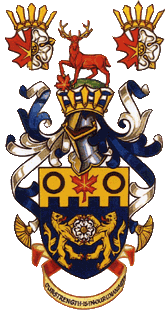 ResolutionMoved ByADAM BUREAUResolution No.:Last Name PrintedBUREAU500-21Seconded ByEMILY CHORLEYCouncil Date:Last Name PrintedCHORLEYNovember 22, 2021